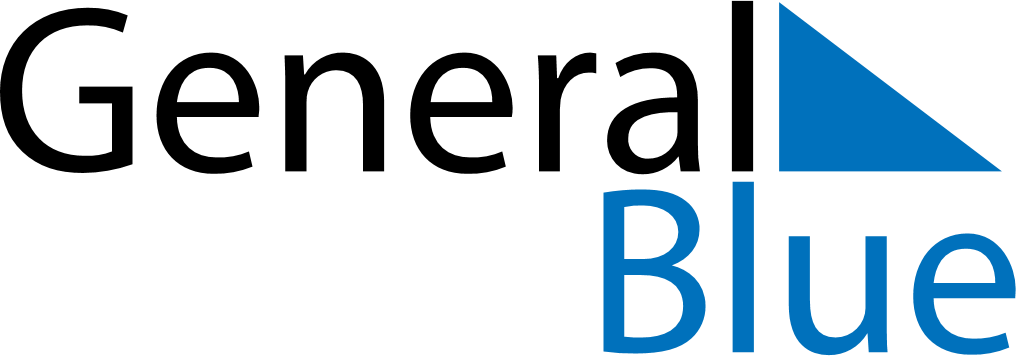 September 2019September 2019September 2019South KoreaSouth KoreaSUNMONTUEWEDTHUFRISAT1234567891011121314Korean Thanksgiving15161718192021222324252627282930